Odběratel :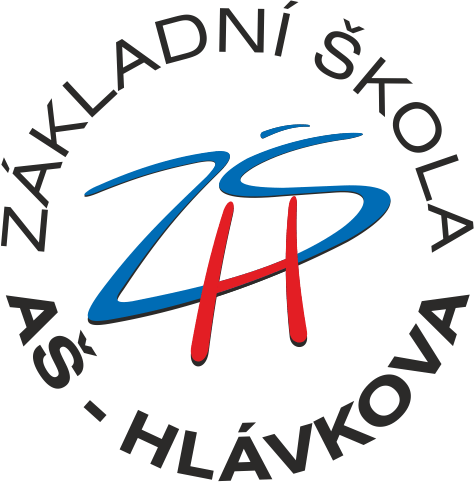 ZÁKLADNÍ ŠKOLAHlávkova 26352 01 AŠIČO 70976481č. objednávky    /2023DATUM:11.7.2023Dodavatel :SFUMATO s.r.o.SFUMATO s.r.o.Příjemce:ZÁKLADNÍ ŠKOLAMichelská 300/60Hlávkova 26140 00 PRAHA 4352 01 AŠIČO 70976481kód produktunázev produktumnožstvícena0016MATEMATIKA 2.651 105,00 Kč (45.7 EUR )0009MATEMATIKA 1.651 105,00 Kč (45.7 EUR )2046PŘÍRUČKA PRO PEDAGOGY aneb příběhy k obrazům Živé abecedy.1217,00 Kč (9 EUR )2039ŽIVÁ ABECEDA aneb Písmenka v říši divů.6113 176,00 Kč (545 EUR )2212NEOBYČEJNÝ SLABIKÁŘ - 2. díl Nákup pro: škola - nákup za VOC.183 870,00 Kč (160.1 EUR )2211NEOBYČEJNÝ SLABIKÁŘ - 1. díl Nákup pro: škola - nákup za VOC.183 870,00 Kč (160.1 EUR )3003PRACOVNÍ SEŠITY K ŽIVÉ ABECEDĚ - SADA 1. až 4. DÍL.6128 060,00 Kč (1160.7 EUR )3004SADA PÍSANEK A - 1. až 4. sešit.656 500,00 Kč (268.9 EUR )způsob platbyPlatba převodem - faktura0,00 Kč (0 EUR )0,00 Kč (0 EUR )způsob dopravyDPD - přepravné a balné 2 598,00 Kč (107.5 EUR )2 598,00 Kč (107.5 EUR )cena celkemcena celkemcena celkem60 501,00 Kč (2502.6 EUR ) Termín dodání : do 8./2023Termín dodání : do 8./2023Případné dotazy ohledně této objednávky na: Případné dotazy ohledně této objednávky na: Případné dotazy ohledně této objednávky na: Případné dotazy ohledně této objednávky na: Případné dotazy ohledně této objednávky na: Případné dotazy ohledně této objednávky na: razítko a podpis odběratelerazítko a podpis odběratele